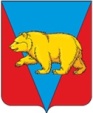 АДМИНИСТРАЦИЯ ХАНДАЛЬСКОГО СЕЛЬСОВЕТААБАНСКОГО РАЙОНА КРАСНОЯРСКОГО КРАЯПОСТАНОВЛЕНИЕ11.05..2022                                       с.Хандальск                                      № 31-пОб утверждении муниципальной программы  «Энергосбережение и повышение энергетической эффективности  администрации Хандальского сельсовета на 2022-2026 годы»В соответствии со статьей 179 Бюджетного кодекса Российской Федерации, Федеральным законом от 06.10.2003 № 131-ФЗ «Об общих принципах организации местного самоуправления в Российской Федерации», Федеральным законом от 23.11.2009 № 261-ФЗ «Об энергосбережении и о повышении энергетической эффективности и о внесении изменений в отдельные законодательные акты Российской Федерации», постановлением Правительства Российской Федерации от 31.12.2009 № 1225 «О требованиях к региональным и муниципальным программам в области энергосбережения и повышения энергетической эффективности», приказом Минэнерго России от 30.06.2014 № 399 «Об утверждении методики расчета значений целевых показателей в области энергосбережения и повышения энергетической эффективности, в том числе в сопоставимых условиях», решением Хандальского сельского Совета депутатов от 30.10.2017 №20-37Р «Об утверждении Положения «О бюджетном процессе в Хандальском сельсовете»», постановлением администрации Хандальского сельсовета от 27.07.2013 №28  «Об утверждении Порядка принятия решений о разработке муниципальных программ Хандальского сельсовета Абанского района Красноярского края, их формировании и реализации», администрация Хандальского сельсовета ПОСТАНОВЛЯЕТ: 1. Утвердить муниципальную программу «Энергосбережение и повышение энергетической эффективности  администрации Хандальского сельсовета на 2020-2024 годы» (прилагается). 2. Опубликовать настоящее постановление в периодическом печатном издании «Хандальский вестник» и  разместить  на официальном сайте администрации Хандальского сельсовета.3. Контроль за исполнением настоящего постановления оставляю за собой. Глава Хандальского сельсовета                                                                            И.А. ЯгуповаПриложениек постановлениюот 11.05.2022№31-пПРОГРАММАЭНЕРГОСБЕРЕЖЕНИЯИ ПОВЫШЕНИЕ ЭНЕРГЕТИЧЕСКОЙ ЭФФЕКТИВНОСТИадминистрации Хандальского сельсовета Абанского района Красноярского краяна 2022 – 2026 годыПАСПОРТПрограммы энергосбережения и повышения энергетической эффективностиВведениеЭнергосбережение является актуальным и необходимым условием нормального функционирования Администрации Хандальского сельсовета, так как повышение эффективности использования ТЭР при непрерывном росте цен на энергоресурсы и соответственно росте стоимости электрической и тепловой энергии позволяет добиться существенной экономии как ТЭР, так и финансовых  ресурсов.Анализ функционирования учреждения показывает, что основные потери ТЭР наблюдаются при неэффективном использовании, распределении и потреблении (тепловой и электрической энергии.)Программа энергосбережения должна обеспечить снижение потребления ТЭР , за счет внедрения в Администрации Хандальского сельсовета предлагаемых данной программой решений и мероприятий и соответственно перехода на экономичное и рациональное расходование ТЭР в здании администрации,  здании гаража, уличном освещении при полном удовлетворении потребителей процесса  в количестве и качестве ТЭР. Превратить энергоснабжение в возможность экономии бюджетных средств Администрации Хандальского сельсовета, которые будут использоваться на укрепление материальной базы администрации.Общие сведения об учрежденииЦель ПрограммыОсновной целью программы является повышение  эффективного и рационального использования топливно-энергетических ресурсов (ТЭР), соответственно снижение расхода бюджетных средств на ТЭР.Задачами Программы являются1. Реализация организационных, технических и технологических, экономических, правовых и иных мероприятий, направленных на уменьшение объема используемых энергетических ресурсов при сохранении соответствующего полезного эффекта от их использования.  2. Создание системы учета и контроля эффективности использования топлива и энергии и управления энергосбережением. 3. Организация проведения энергосберегающих мероприятий.3. Основные принципы ПрограммыПрограмма базируется на следующих основных принципах:1. Эффективное и рациональное использование энергетических ресурсов;2. Системность и комплексность  проведения мероприятий по энергосбережению и повышению энергетической эффективности;3. Планирование энергосбережения и повышение энергетической эффективности.4. Управление энергосбережением в учрежденииТехнические проекты и мероприятия, представленные для участия в Программе, включают паспорт-заявку и краткую пояснительную записку установленной формы, содержащие:- цели и задачи проекта, важнейшие целевые показатели;- описание проекта;- сроки и этапы реализации;- перечень основных мероприятий в реализации проекта;- перечень исполнителей проекта;- объемы экономии и бюджетную эффективность;- объемы и источники финансирования проекта;- ожидаемые конечные результаты. Первоочередными мероприятиями управления энергосбережением является - организация контроля за использованием энергетических ресурсов.Администрация Хандальского сельсовета  определяет стратегию энергосбережения. Глава сельсовета обеспечивает  контроль за реализацией организационных и технических проектов. Сотрудники администрации  являются ответственными исполнителями по выполнению технических мероприятий по внедрению энерго-и ресурсосберегающих технологий.Первоочередными мероприятиями управления энергосбережением являются:- организация контроля за использованием энергетических ресурсов;- организация энергетического обследования учреждения;- совершенствование системы учета потребления ТЭР. 5. Финансовые механизмы реализации ПрограммыПри реализации Программы для достижения поставленных целей планируется довести ежегодную экономию средств до 1% относительно 2021 года. Финансирование проектов и мероприятий по повышению эффективности использования топлива и энергии осуществляется за счет  средств местного бюджета. 6. Организационные проекты Программы	Программа реализуется методами проектного управления. По каждому мероприятию (проекту) определяются цели и задачи, необходимые для их выполнения ресурсы, организация-координатор, схема управления проектом. Общую координацию Программы осуществляет глава Хандальского сельсовета. Программные мероприятия предусматривают:1. Создание системы управления эффективностью использования электроэнергии в администрации Хандальского сельсовета;2. Организационные проекты энергосбережения в администрации Хандальского сельсовета.7. Кадровое сопровождение реализации проектаПланирует, организует и курирует работу по энергосбережению глава Хандальского сельсовета.8.Структура энергопотребления администрации представлена ниже:9.Общие сведения о зданиях, принадлежащих администрации Хандальского сельсоветаАдминистративное здание администрации Хандальского сельсовета по адресу: с.Хандальск, ул. Школьная 13Котельная  по адресу: с.Хандальск ул. Школьная 20Б10. Перечень мероприятий и объем финансирования программы энергосбережения и повышения энергетической эффективности .11. Сроки и этапы реализации ПрограммыПрограмма рассчитана на период 2022 - 2026 гг. В результате реализации программы предполагается достигнуть суммарной экономии ТЭР в целом по администрации Хандальского сельсовета к концу 2026 года в размере не менее 6%. НаименованиеорганизацииАдминистрация Хандальского сельсовета Абанского района Красноярского краяОснование дляразработки1.Федеральный закон РФ № 261-ФЗ от 23.11.2009 г. «Об энергосбережении и о повышении энергетической эффективности, и о внесении изменений в отдельные законодательные акты РФ», 3.Приказ министерства экономического развития РФ от 17.02.2010г. № 61 «Об утверждении примерного перечня мероприятий в области энергосбережения и повышения энергетической эффективности»4.Распоряжение Правительства РФ №161 от 11.02.2021,  №1289 от 07.10.2019 и№231 от 28.04.2021.  РазработчикипрограммыГлава Хандальского сельсовета И.А. ЯгуповаЦели программыЭффективное и рациональное использование энергетических ресурсов (ЭР), направленное на  снижение расхода бюджетных средств на ЭР. Разработка мероприятий, обеспечивающих устойчивое снижение потребления ЭР. Определение сроков внедрения, источников финансирования и ответственных за исполнение, разработанных предложений и мероприятийЗадачи программыРеализовать организационные, технические и технологические, экономические, правовые и иные мероприятия, направленные на уменьшение объема используемых энергетических ресурсов при сохранении соответствующего полезного эффекта от их использования.  Создать систему учета и контроля эффективности использования топлива и энергии и управления энергосбережением. Организовать проведение энергосберегающих мероприятий.Целевые показатели программыЦелевыми показателями энергосбережения и повышения энергетической эффективности в соответствии с Федеральным законом Российской Федерации от 23 ноября 2009 г. № 261-ФЗ и Приказа Минэкономразвития РФ от 07.10.2019 года №1289 являются показатели, характеризующие снижение объема потребления ресурсов в сопоставимых условиях и в натуральном выражении: 1. снижение потребления электрической энергии в натуральном выражении (тыс. кВт·ч); 2. снижение потребления тепловой энергии в натуральном выражении (Гкал); Сроки реализации2022-2026 годыИсполнители работники администрации Хандальского сельсоветаИсточникифинансированияБюджет Хандальского сельсовета Абанского районаПланируемые резу-льтаты реализации программыСнижение потребления ТЭР  за счет внедрения в учреждении предлагаемых данной программой решений и мероприятий.Вид собственностиМуниципальная Полное название учрежденияАдминистрация Хандальского сельсовета Абанского района Красноярского края	Юридический адрес учреждения663766, Красноярский край ,Абанский район, с.Хандальск, ул.Школьная, 13Почтовый адрес учреждения663766, Красноярский край ,Абанский район, с.Хандальск, ул.Школьная, 13Телефон83919872050E-mailhandalsk.a@yandex.ru№ п/пНаименование энергетическогоресурсаЕдиница измерения2019 2020 2021 20221.Электрическая энергиякВт∙ч478204849245375615002ТепловаяэнергияГкал131,8497,02108,17101,603Бензинт4443,8Вид собственностиМуниципальнаяОбщая площадь (м2 )100 м2	Количество этажей1Год ввода в эксплуатацию1970Приборы учета энергоресурсовЭлектроэнергияВид собственности-Общая площадь (м2 )92,6 м2	Количество этажей1Год ввода в эксплуатацию1970Приборы учета энергоресурсовЭлектроэнергия№ п/пНаименование мероприятияИсточник финансирования Объем финансирования, тыс. руб.Объем финансирования, тыс. руб.Объем финансирования, тыс. руб.Объем финансирования, тыс. руб.Объем финансирования, тыс. руб.Объем финансирования, тыс. руб.Объем финансирования, тыс. руб.ИсполнителиСрок выполнения№ п/пНаименование мероприятияИсточник финансирования всегов том числе по годамв том числе по годамв том числе по годамв том числе по годамв том числе по годамв том числе по годамИсполнителиСрок выполнения№ п/пНаименование мероприятияИсточник финансирования всего202220232023202420252026ИсполнителиСрок выполнения123456678911121Проведение ежеквартального анализа потребления ТЭР--------Глава сельсоветаВ течении года2Инструктаж персонала по методам энергосбережения и повышения энергетической эффективности--------Глава сельсоветаВ течении года3Установка средств наглядной агитации по энергосбережению--------Специалист I кат.В течении года4Весенне-осеннее обследование здания и помещений на предмет износа в целях своевременного проведения ремонта помещений для снижения потерь тепловой энергии в зимний период--------Глава сельсоветаВ течении года, перед началом и по завершении ОЗП5Контроль за соблю-дением светового и теплового режима. Оптимизация режима работы источников освещения-------Глава сельсоветаВ течении года6Поверка и (или) замена счетчиков электроэнергии-------Глава сельсоветаСогласно сроков поверки 7Замена светильников внутреннего и наружного электрического освещения на более энергоэффективные светодиодные светильники, монтаж уличного освещения Местный бюджет40,040,040,0----Глава сельсовета2-3 квартал годаИтого:Итого:Х40,040,040,0ХХ